Gostje Mladinskega hotela Ajdovščina v juliju in avgustu leta 2013Ekipa Mladinskega hotela Ajdovščina se je odločila, da bo po novem kot zanimivost objavljala število in nacionalnost svojih gostov. Po mestu je namreč velikokrat slišati vprašanja v stilu: »…ma kej kdu sploh spi tm, u Palh?...«, »Ma ski bi kdurkoli pršu spat u hostl u Wajdušno?« in podobna vprašanja. Tako bodo bralci Ajdovskih novic dobili direkten vpogled v goste naše občine.V mesecu juliju je 111 gostov prenočilo 456-krat, v avgustu pa kar 145 gostov 457-krat. Gostje letošnjega poletja so po večini iz okoliških evropskih držav, velika večina iz Italije, saj že tretje leto zapored gostimo pripravljalne tabore odbojkarjev. Kot zanimivost naj povemo, da se je občutno povečal obisk pohodnikov in kolesarjev, kar nas izjemno veseli, saj bodo prav gostje, ki preživljajo aktivne počitnice, tudi v prihodnosti ena izmed pomembnejših skupin uporabnikov naših storitev.Na zadnji dan avgusta 2013 je imel Mladinski hotel Ajdovščina 2464 nočitev.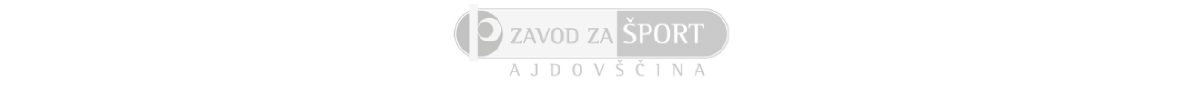 Prebivališče gostaŠtevilo gostovŠtevilo prenočitevAvstralija11Bosna in Hercegovina13Brazilija11Druge afriške države11Druge azijske države55Druge neomenjene evropske države11Francija22Grčija11Italija64352Madžarska44Nemčija11Poljska39Portugalska12Rusija420Slovenija1339Srbija22Španija22Švica22ZDA28111456Prebivališče gostaŠtevilo gostovŠtevilo prenočitevAvstrija33Bolgarija66Bosna in Hercegovina12Druge azijske države12Francija511Italija62336Izrael12Madžarska719Nemčija2326Poljska33Romunija11Slovenija2021Srbija11Španija39Švedska510Švica13Turčija11ZDA11145457